NIRSA Regional Flag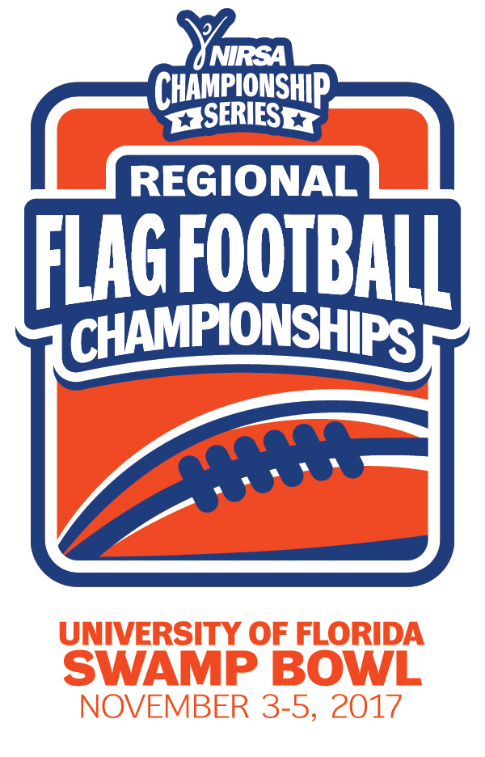 Football ChampionshipsUniversity of FloridaNovember 3-5, 2017Gainesville, FL2017 TOURNAMENT RESULTSMen’s DivisionChampion: University of FloridaRunner-up: Naval Air Station- JacksonvilleChampionship Final Score: 26-20Men’s All- Tournament TeamMVP-Christian Martinez - University of FloridaGioberti Derogen - University of South FloridaFernando Rodriguez - University of FloridaRobert Segerra - Naval Air Station- JacksonvilleJacob Garza - Naval Air Station- JacksonvilleMike Johnson - Naval Air Station- JacksonvilleEric Futch - University of FloridaWomen’s DivisionChampion: University of FloridaRunner- Up: Florida A&M UniversityChampionship Final Score: 18-12Women’s All- Tournament TeamMVP - Olivia Salzman - University of FloridaDeliah Autrey - Florida A&M UniversityChristina Mattis - Florida A&M UniversityValerie Perez - Florida A&M UniversityBrittany Jabot - University of FloridaAmanda Chromiak - University of FloridaLa'Quana Hordge – North Carolina A&T State UniversityCo-Rec DivisionChampion: Valdosta State UniversityRunner-up: University of South FloridaChampionship Final Score: 53-0Co-Rec All-Tournament TeamMVP- Wes Carter - Valdosta State UniversityCourtney Carter - Valdosta State UniversityTheseus Jackson - Valdosta State UniversityJake Parker - Valdosta State UniversityGiselle Cardel - University of South FloridaNick Gimbrone - University of South FloridaDylan Angelo - University of FloridaCourtney Taylor - Valdosta State UniversityAll- Tournament OfficialsJosh Brown - Georgia CollegeBart Belderbos -University of Central FloridaNuri Troy -  University of Central FloridaGrant Gallup - University of Florida